Notice of Administrative Penalty (Transparency in Election Commitments Act, S.N.B. 2018, c.1, ss.7, 12)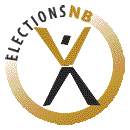 P 10 021(2018-07-31)Part A:  IdentificationPart A:  IdentificationRegistered political partyOfficial representative required to pay the administrative penaltyCommunications address of the party found in the Registry of Political Parties Part B1:  Failure to comply with a Notice of Non-Compliance for a Disclosure Statement Concerning an Election CommitmentPart B1:  Failure to comply with a Notice of Non-Compliance for a Disclosure Statement Concerning an Election CommitmentDisclosure Statement NumberTitle  With regard to the above-named disclosure statement concerning an election commitment, the registered political party violated or failed to comply with the following provision(s) of the Act and/or Regulation:  The Notice of Non-Compliance for a Disclosure Statement Concerning an Election Commitment is attached.  With regard to the above-named disclosure statement concerning an election commitment, the registered political party violated or failed to comply with the following provision(s) of the Act and/or Regulation:  The Notice of Non-Compliance for a Disclosure Statement Concerning an Election Commitment is attached.Part B2:  Failure to comply with a Notice of Failure to File a Disclosure Statement   Pursuant to a Notice of Failure to File a Disclosure Statement, the registered political party violated or failed to comply with the following provision(s) of the Act and/or Regulation:  The Notice of Failure to File a Disclosure Statement is attached.Part C:  Administrative penaltyThe amount of the administrative penalty is $500.  The Province may sue for and recover an administrative penalty in an action in any court as if the amount were a debt.The registered political party is also prohibited from advertising during the remainder of the election period.Part D:  Serving notice of administrative penaltyIf a registered political party is subject to an administrative penalty under the Act, the Supervisor shall serve a notice of administrative penalty on the official representative of the party(a) in person, in the manner in which personal service may be made under the Rules of Court, or(b) by registered mail to the address to which communications intended for the party may be addressed and may be found in the Registry of Political Parties in accordance with paragraph 133(1)(d) of the Elections Act.Service by registered mail shall be deemed to have been effected five days after the date the notice of administrative penalty is deposited in the mail.Part E:  Payment of administrative penaltyAn official representative who receives a notice of administrative penalty shall pay the administrative penalty within 15 days after being served with the notice.A cheque or other negotiable instrument shall be made payable to The Minister of Finance.The payment shall be remitted to the Supervisor at the following address:Elections New Brunswick102-551 King St.Fredericton, NB E3B 1E7The Supervisor shall transfer the amount to the Minister of Finance to be paid into the Consolidated Fund.Part F:  SignaturePart F:  SignatureSupervisor of Political FinancingDatePart G:  Follow-up  Part G:  Follow-up   Notice served in personorName of server, location of service, date and time Attach proof of registered mailDate deposited in the mailDeemed date of service five days after deposit in the mail Payment received from registered political partyDate received Political party failed to comply with this notice.   Proceed to sue for recovery of the penalty.Signature and date